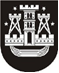 KLAIPĖDOS MIESTO SAVIVALDYBĖS TARYBASPRENDIMASDĖL KLAIPĖDOS MIESTO SAVIVALDYBĖS TARYBOS 2021 M. LAPKRIČIO 25 D. SPRENDIMO nR. t2-279 „DĖL MATERIALINĖS PARAMOS ĮSTATYME NENUMATYTAIS ATVEJAIS TEIKIMO TVARKOS APRAŠO PATVIRTINIMO“ PAKEITIMO2022 m. kovo 24 d. Nr. T2-49KlaipėdaVadovaudamasi Lietuvos Respublikos vietos savivaldos įstatymo 18 straipsnio 1 dalimi ir Lietuvos Respublikos piniginės socialinės paramos nepasiturintiems gyventojams įstatymo 4 straipsnio 2 dalimi, Klaipėdos miesto savivaldybės taryba nusprendžia:1. Pakeisti Materialinės paramos įstatyme nenumatytais atvejais teikimo tvarkos aprašą, patvirtintą Klaipėdos miesto savivaldybės tarybos 2021 m. lapkričio 25 d. sprendimu Nr. T2-279 „Dėl Materialinės paramos įstatyme nenumatytais atvejais teikimo tvarkos aprašo patvirtinimo“, ir 3.15 papunktį išdėstyti taip:„3.15. nukentėjus dėl savivaldybės, valstybės lygio paskelbtos ekstremaliosios situacijos ir (ar) ekstremalaus įvykio ir (ar) nepaprastosios padėties ir (ar) asmenims, pasitraukusiems iš Ukrainos į Lietuvos Respubliką dėl Rusijos Federacijos karinių veiksmų padarinių, Savivaldybės administracijos direktoriaus nustatytais atvejais.“2. Skelbti šį sprendimą Teisės aktų registre ir Klaipėdos miesto savivaldybės interneto svetainėje.Savivaldybės merasVytautas Grubliauskas